РОССИЙСКАЯ КИНОЛОГИЧЕСКАЯ ФЕДЕРАЦИЯ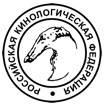 РОССИЙСКАЯ ФЕДЕРАЦИЯ СЛУЖЕБНОГО СОБАКОВОДСТВАОБЩЕСТВЕННАЯ ОРГАНИЗАЦИЯ ТОБОЛЬСКОЕ ГОРОДСКОЕ КИНОЛОГИЧЕСКОЕ ОБЪЕДИНЕНИЕ "ЛИДЕР"КАТАЛОГМонопородная выставка Сиба ранг КЧККАНДИДАТ В ЧЕМПИОНЫ НАЦИОНАЛЬНОГО КЛУБА ПОРОДЫ13.09.20Россия, ТобольскП О Л О Ж Е Н И ЕРОССИЙСКОЙ КИНОЛОГИЧЕСКОЙ ФЕДЕРАЦИИ (РКФ)О ВЫСТАВКАХ РАНГА ЧК, ПК, КЧКОБЩИЕ ПОЛОЖЕНИЯВыставки собак НКП проводятся в соответствии с настоящим Положением.Монопородные выставки делятся:Ранг ЧК – Чемпион национального клубаРанг ПК– Победитель национального клубаРанг КЧК- Кандидат в чемпионы национального клуба породыК участию на монопородных выставках ранга ЧК, ПК и КЧК допускаются породы собак, признанные FCI и РКФ.Организаторы выставки должны быть уверены, что собаки, заявленные в каталоге, зарегистрированы в Родословной книге страны – члена FCI или АКС (американский кеннел клуб) – США, КС – (английский кеннел клуб) Великобритания, СКС – (канадский кеннел клуб) Канада.На всех сертификатных выставках может быть организован ринг для собак, которымнеобходимо описание судьи РКФ (без присвоения титулов и сертификатов)ОГРАНИЧЕНИЯВыставки любого ранга могут проводиться только общественными кинологическими организациями, обладающими правом юридического лица.Организатор выставок имеет право проводить выставку любого ранга по месту территориальной сферы деятельности, в соответствии с действующим законодательством РФ и определенной в ее Уставе.Общественная кинологическая организация имеет право подать заявку на проведение только одной выставки по одной породе ранга или ЧК, или ПК, или КЧК.Выставка ранга ЧК соответствующей породы может проводиться только 1 раз в год.Организатор выставки ранга ЧК, ПК, КЧК имеет право провести ее как самостоятельную выставку на отдельной площадке без объединения с иной выставкой, организатором которой он не является либо в рамках выставки ранга САС, организатором которой он является.В одном городе (населенном пункте) в один день могут проводиться не более двух выставок любого ранга (ЧК, ПК, КЧК) по одной породе.ПРАВИЛА РЕГИСТРАЦИИВсе официальные выставки РКФ проводятся только с предварительной записью участников и обязательным выпуском каталога всех участников. Собаки, не внесенные в каталог, к участию в выставке не допускаются.При записи на выставку владелец должен предоставить:Копию свидетельства о происхождении (родословная), для класса щенков возможна запись по копии щенячьей карты. Признаются родословные стран – членов FCI, Американского кеннел клуба (АКС) США, Английского кеннел клуба (КС) Великобритания, Канадского кеннел клуба (СКС) Канада.Заполненный заявочный лист, подписанный владельцем, с указанием выставочного класса, должен содержать породу, кличку, аббревиатуру и N родословной, N клейма или микрочипа, дату рождения, окрас, пол, кличку отца, кличку матери собаки, фамилию заводчика, фамилию, имя и отчество владельца, полный почтовый адрес с индексом, контактный телефон.Для записи собак в рабочий класс необходимо предоставить:Копию сертификата единого образца по рабочим качествам признаваемого РКФДля записи собак в класс победителей необходимо предоставить сертификат КЧК, ПК или САСДля записи собак в класс чемпионов необходимо предоставить – подтверждение (сертификат, диплом) чемпиона любой страны – члена FCI или АКС, КС, СКС или Интернационального чемпиона красоты FCI, или Чемпион НКП.Для записи собак в класс чемпионов НКП необходимо предоставить – подтверждение (сертификат, диплом) чемпиона НКП.Регистрация участников на выставку прекращается за 15 дней до начала выставки.Каждый участник выставки должен быть заблаговременно письменно извещен оргкомитетом о месте проведения выставки, ее расписании, каталожных номерах экспонируемых собак, ветеринарных правилах.Оргкомитет выставки обязан после окончания регистрации и до начало выставки произвести оплату целевого выставочного взноса в РКФ.В случае гибели собаки, ее владелец письменно уведомляет организатора выставки, с приложением подлинника справки, выданной официальными государственными ветеринарными органами. Выставочный взнос возвращается владельцу умершей собаки полностью, только в случае, если подлинник справки предоставлен организатору выставки до окончания регистрации.Владельцы, зарегистрировавшие своих собак на выставку и не оплатившие выставочный взнос, максимум в месячный срок после проведения выставки обязаны оплатить его (независимо от того, принимала ли собака участие в выставке). В противном случае, по ходатайству оргкомитета выставки, владельцы и их собаки могут быть дисквалифицированы на 3 года на всех мероприятиях РКФ и FCI. Подобные заявления от оргкомитета выставки принимаются при наличии подписанного владельцем заявочного листа на участие в данной выставке.ВЫСТАВОЧНЫЕ КЛАССЫКласс бэби (baby) с 3 до 6 месяцевКласс щенков (puppy) с 6 до 9 месяцев.Класс юниоров (junior) с 9 до 18 месяцев.Класс промежуточный (intermediate) с 15 до 24 месяцев.Класс открытый (open) c 15 месяцев.Класс рабочий (working) с 15 месяцев. (наличие рабочего класса и видов испытаний для допуска в рабочий класс определяется Правилами НКП и утверждается в РКФ)Класс победителей (winner) c 15 месяцевКласс чемпионов (champion) с 15 месяцев.Класс чемпионов НКП с 15 месяцев.Класс ветеранов (veteran) с 8 лет.Датой определения возраста собаки является день экспонирования собаки на выставке.ОЦЕНКИ, СЕРТИФИКАТЫ И ТИТУЛЫПо решению НКП на монопородных выставках возможно судейство и присуждение титулов раздельно по окрасам после утверждения выставочной комиссии и РКФ.В классе юниоров, промежуточном, открытом, рабочем, победителей, чемпионов и ветеранов присуждаются следующие оценки:Отлично (excellent) - красная лента, может быть присуждено собаке, очень приближенной к идеалу стандарта породы, которая представлена в отличной кондиции, демонстрирует гармоничный уравновешенный темперамент, собаке высокого класса и отличной подготовки, Ее превосходные характеристики, соответствующие породе, допускают небольшие недостатки, которые можно проигнорировать, но при этом она должна иметь ярко выраженный половой тип.Очень хорошо (very good) - синяя лента, может быть присуждено собаке, обладающей типичными признаками породы, хорошо сбалансированными пропорциями и представлена в корректной кондиции. Несколько небольших недостатков, не нарушающих морфологии, допустимы.Хорошо (good) - зеленая лента, присуждается собаке, обладающей основными признаками своей породы, имеющей явно выраженные недостатки.Удовлетворительно (Satisfactory) - желтая лента, должно присуждаться собаке, соответствующей своей породе, имеющей пороки сложения.Дисквалификация (disqualification) - белая лента, должна быть дана собаке, если она сложена в типе, не соответствующем стандарту, демонстрирует несвойственное породе или агрессивное поведение, является крипторхом, имеет пороки зубной системы или дефекты строения челюстей, обладает нестандартной шерстью или окрасом, включая признаки альбинизма, не свободна от дефектов угрожающих здоровью, имеет дисквалифицирующие пороки.Невозможно отсудить/Без оценки (cannot be judged/without evaluation) это квалификация дается любой собаке. Которая беспрерывно прыгает или рвется из ринга, делая невозможной оценку ее движений и аллюра, или если собака не дает судье себя ощупать, не дает осмотреть зубы и прикус, анатомию и строение, хвост или семенники, или если видны следы операции или лечения. Это же относится к случаю, когда оперативное и медикаментозное вмешательство имеющие своей целью замаскировать погрешности, наказуемые стандартом.В соответствии с требованиями НКП без оценки могут быть оставлены собаки не прошедшие тестирование или испытания рабочих качеств. Регламент проверки поведения и тестирования конкретной породы разрабатывает НКП и утверждает РКФ.В классе щенков присуждаются следующие оценки:Очень перспективный (very promising) - красная лента.Перспективный (promising) - синяя лента.Неперспективный (not promising) - зеленая лентаВ ринге по усмотрению судьи могут присуждаться следующие титулы и выдаваться сертификаты:CW – победитель класса, присваивается первой собаке в классе, получившей высшую оценку. Победитель класса автоматический получает титул КЧК или ЮКЧК на выставках ранка ЧК, ПК, а на выставке ранга КЧК участвует в сравнение на КЧК.СС- сертификат соответствияЮСС- сертификат соответствия в классе юниоровЮ.КЧК - кандидат в юные чемпионы НКПКЧК – кандидат в чемпионы НКПЮ.ПК- юный победитель НКППК-победитель НКПЮ.ЧК- юный чемпион НКПЧК- чемпион НКПЛК – лучший кобель породы, выбирается сравнением победителей классов промежуточного, открытого, рабочего, победителей, чемпионов, чемпионов НКП.ЛС – лучшая сука породы выбирается, аналогично выбору ЛК.BOB (Best of Breed) - ЛПП - лучший представитель породы выбирается сравнением лучшего кобеля породы, лучшей суки породы, лучшего кобеля юниора, лучшей суки юниора, лучшего кобеля ветерана и лучшей суки ветерана.BOS (Best of Opposite Sex) – лучший представитель противоположного пола в породе выбирается сравнением собак противоположного пола, оставшихся после выбора BOB/ЛПП.ЛУЧШИЙ БЭБИ – лучший бэби породы выбирается при сравнении кобеля и суки победителей класса бэби.ЛУЧШИЙ ЩЕНОК – лучший щенок породы выбирается при сравнении кобеля и суки победителей класса щенков.ЛУЧШИЙ ЮНИОР – лучший юниор породы выбирается при сравнении кобеля и суки победителей класса юниоров ЮКЧК.ЛУЧШИЙ ВЕТЕРАН – лучший ветеран породы выбирается при сравнении кобеля и суки победителей класса ветеранов.Количество каталогов выставки не может быть меньше, чем количество участников.В каталоге выставки не допускается наличие дополнительных списков и пустых номеров. Сертификат собакам, включенным в дополнительные списки, в РКФ и FCI подтверждаться не будут.Во время записи на выставку допускается перевод собак из класса в класс по предъявлению диплома Чемпиона или рабочего сертификата. После окончания записи и на выставке запрещается перевод собак из класса в класс.ПРАВИЛА ПРОВЕДЕНИЯ КОНКУРСОВВо всех конкурсах могут участвовать лишь собаки, внесенные в каталог выставки, заранее записанные на конкурс, экспонировавшиеся на данной выставке и получившие оценку не ниже «очень хорошо» (собаки класса щенков в конкурсах не участвуют).Конкурс питомников (kennel competition) – участвуют от 3 до 5 собаки одной породы, рожденные в одном питомнике, имеющие одну заводскую приставку.Конкурс производителей (progeny competition) – участвуют: производитель или производительница и от 3 до 5 потомка.Конкурс пар (couple competition) – участвуют 2 собаки одной породы: кобель и сука, принадлежащие одному владельцу.Судья определяет 3 лучшие пары, 3 лучших питомника, 3 лучших производителя и расставляет их с 3 по 1 место. Победителям в каждом конкурсе присваивается титул лучшая пара - best couple выставки, лучший питомник – kennel выставки, лучший производитель – progeny выставки. Если выставка проводится в течение нескольких дней, то определяется лучшая пара, питомник, производитель каждого дня.ПРАВИЛА ПРИСУЖДЕНИЯ ТИТУЛОВ И СЕРТИФИКАТОВ CC КЧКJ-Ю, КЧК, ПК,ЧКНа всех выставках РКФ и FCI присуждение титулов и сертификатов является прерогативой судьи.При судействе, по усмотрению судьи, могут присуждаться следующие сертификаты и титулы:ЮСС- могут получить собаки получившие оценку отлично и участвующие в расстановке 1-4 место в классе юниоровСС- могут получить собаки получившие оценку отлично и участвующие в расстановке 1-4 место в каждом классе (промежуточный, открытый, рабочий, победителей и чемпионов)ЮКЧК – присуждается собакам, (кобелю и суке) получившим CW (победитель класса) в классе юниоровКЧК – присуждается кобелям и сукам получившим CW (победитель класса) в промежуточном, открытом, рабочем, победителей и чемпионском классах (на выставках ранга ЧК и ПК)На выставках ранга КЧК, сертификаты КЧК получает лучший кобель и лучшая сука.Ю.ПК - присуждается лучшему кобелю и суке в классе юниоров на выставке ранга ПК.ПК - присуждается лучшему кобелю и лучшей суке на выставке ранга ПК.Ю.ЧК - присуждается лучшему кобелю и суке в классе юниоров на выставке ранга ЧК.ЧК - присуждается лучшему кобелю и лучшей суке на выставке ранга ЧК.ПРОЦЕДУРА СУДЕЙСТВАНа выставке РКФ и FCI судья производит осмотр каждой собаки, делает ее описание и присуждает оценку.Четыре лучшие собаки в каждом классе расставляются при наличии оценки не ниже «очень хорошо», а в классе щенков расставляются при наличии оценки не ниже «перспективный».Ринги для выставки должны быть достаточного размера (не менее 10х10 метров) с не скользким покрытием, позволяющим оценить движения собаки. Для пород, у которых стандартом предусмотрены ростовые границы, ринги должны быть обеспечены ростомером, а для пород, у которых стандартом оговорен вес – весами. Для осмотра мелких пород на ринге должен быть дополнительный стол (желательно, стол для груминга с резиновым покрытием).Вся необходимая для работы документация должна быть подготовлена заранее и находиться у секретаря ринговой бригады.В состав ринговой бригады, которую обязан представить судье оргкомитет выставки, должны входить: распорядитель ринга, секретарь и, при необходимости, переводчик.Разрешается присутствие не более двух стажеров (заранее заявленных и внесенных в каталог выставки).Ринговая бригада работает по указанию судьи и должна обеспечивать:Вызов участников, проверку клейма или микрочипа, проверку отсутствующих в каждом классе, информацию о неправильно записанной в каталог собаке или смене хэндлера, описание собаки под диктовку судьи, организацию и выполнения всех необходимых канцелярских работ. В дипломах, сертификатах, ринговых ведомостях необходимо обязательно указать номер по каталогу, Ф.И.О. судьи и его подпись, оценку, титулы. ВоВсех сертификатах обязательно судья лично подписывает и ставит N по каталогу.На выставках любого ранга запрещается выставлять собак в строгих ошейниках, намордниках и шлейках. Уход с ринга экспонента с собакой во время судейства без разрешения судьи может повлечь дисквалификацию.Участники, опоздавшие в ринг, к судейству не допускаются.Судейство в рингах и на конкурсах должно начинаться строго в указанное в расписании выставки время. Судейство породы раньше времени, указанного в расписании выставки, запрещается.На выставках РКФ – FCI запрещается пользоваться любыми препаратами, с помощью которых можно изменить натуральный цвет и структуру шерсти.На выставках любого ранга все собаки должны находиться на коротких поводках.На выставках собаки выставляются в ринге только на поводках.За жестокое отношение к собакам, неэтичное поведение на территории выставки, спровоцированные драки собак, покусы, по заявлению судьи, членов ринговой бригады или членов оргкомитета Выставочная комиссия РКФ может дисквалифицировать владельца и собаку сроком от 1 до 3 лет со всех выставок РКФ и FCI с аннулированием оценок и титулов.На выставках любого ранга протесты на судейство не принимаются, мнение судьи окончательно и обжалованию не подлежит.ПРИГЛАШЕНИЕ СУДЕЙСудьи, приглашаемые на выставки ранга КЧК ЧК ПК, должны быть признаны национальной кинологической организацией страны по соответствующим породам, группам или по всем породам на уровне CACIB для стран членов FCI.Судьи из Великобритании, Канады, США, должны быть признаны KC, СКС, AKC, и право присваивать СС (аналогично САС, CACIB FCI)Судей приглашает оргкомитет выставки, РКФ подтверждает, что данная выставка проводится под эгидой РКФ.Оргкомитет выставки предварительно договаривается с иностранными судьями, после положительного ответа от судьи секретариат РКФ на основании гарантийного письма от оргкомитета выставки посылает судьям официальное приглашение и подтверждение в соответствующую национальную кинологическую организацию.Оргкомитет выставки обязан на момент начала записи, но не позднее, чем за 12 месяцев, прислать в секретариат РКФ список судей (согласованный с НКП) и получить разрешение от секретаря КК Коллегии судей РКФ.НКП может рекомендовать судей для судейства на монопородной выставке.ПРАВА И ОБЯЗАННОСТИ СУДЕЙ, ЧЛЕНОВ ОРГКОМИТЕТА И РУКОВОДИТЕЛЕЙ ОРГАНИЗАТОРОВ ВЫСТАВКИ.Главным лицом в ринге является Судья. По организационным вопросам главным является распорядитель ринга, но вся деятельность в ринге может происходить только с согласия судьи. Любое решение, принятое судьей относительно оценки собаки, расстановки, а также присуждения титулов и сертификатов, является окончательным и не оспаривается.Судья не может записывать собак, зарегистрированных на его имя или членов его семьи на выставки, где он выступает в роли судьи.Собаки, которых судья выставляет на выставке, где он не выступает в роли судьи, должны быть во владении, совладении у данного судьи или членов его семьи, а также собак с заводской приставкой судьи.Судья не может судить собаки, владельцем или совладельцем которой он является, содержал ее или продавал менее, чем за 6 месяцев до выставки, где он судит. Это же относится к собакам, владельцем которых является член его семьи.Судье запрещено смотреть каталог выставки до или во время судейства.Запрещено курить, распивать алкогольные напитки в ринге во время судейства. Судье запрещено добираться на выставку, где он судит, с экспонентами данной выставки (автомобиль или спец. автобус)Запрещено общаться с любым участником, находиться у него в доме или на его содержании до окончания выставки.Члены руководящих и/или исполнительных органов Организатора выставки, ринговых бригад, стажеры и переводчики не имеют права записывать и лично или с помощью третьего лица экспонировать* собак, принадлежащих им на праве собственности (совладении) или аренды, а также лично экспонировать* собак, не принадлежащих им на праве собственности (совладении) или аренды, на выставке Организатора, членами руководящих (Президиум, Совет и др.) и/или исполнительных (Директор, Председатель и др.) органов которого они являются.*Экспонировать собаку – означает выставлять ее на обозрение/показывать на выставке для получения оценки/титула.Члены оргкомитета выставки не имеют права судить на выставке, членами оргкомитета которой они являются.Руководитель клубов и руководитель НКП не имеют права экспонировать собак, принадлежащих им на праве собственности (совладении) или аренды на выставке, организаторами которой они являются.Руководитель клубов и руководитель НКП не имеют права судить на выставке, организаторами которой они являются, за исключением случаев не приезда судьи на выставку и, если во время выставки стало известно, что судья не может судить определенную породу.СПИСОК СУДЕЙ — 13.09.20 «МОНОПОРОДНАЯ ВЫСТАВКА СИБА РАНГ КЧК»Гринь Ольга (Россия) / Grin' Ol'ga (Russia)СПИСОК ПОРОД — 13.09.20 «МОНОПОРОДНАЯ ВЫСТАВКА СИБА РАНГ КЧК»Расписание ринговГринь Ольга / Grin' Ol'ga5 группа FCIFCI 257 — СИБА (ЯПОНИЯ) / SHIBA (JAPAN)Судья: Гринь Ольга / Grin' Ol'ga (количество собак 8, номера 1–8)Кобели / MalesКласс Юниоров / Junior classКласс Промежуточный / Intermediate classКласс Чемпионов / Champion classСуки / FemalesКласс Беби / Baby classКласс Щенков / Puppy classКласс Промежуточный / Intermediate classКод
FCIПорода
BreedКол-во
AmountНомера
Numbers5 группа FCI5 группа FCI5 группа FCI5 группа FCI257СИБА / SHIBA81 - 8Ринг / Ring 113 сентября / 13 SeptemberРинг / Ring 113 сентября / 13 September08:30Сиба (Япония) / Shiba (Japan) (16)1EKATO KADZUKEMONO GOSAVA, RKF 5716585, Клеймо: DER 7078, Дата рожд.: 23.11.19, Окрас: red, VAKI TARU AKARI FROM FORT OGIR × ИНФИНИТИ ЧЭЛЛЭНДЖ БИЮ-СИ, Зав.: РЯЗАНЦЕВ А.В., Вл.: ПОСПЕЛОВА О.В. г. Сургут, РоссияОценка и титулы:ОтличноCW, ЮКЧК, BOS/ЛППп, ЛЮ2АКАЙ ХАНА КЕИИЧИ, метрика, Клеймо: AXF 706, Дата рожд.: 06.08.19, Окрас: РЫЖИЙ, HARANISHIKI GO NAGOMI NO IZUMISOU × SHIROBA NO ICHIRI GO FUKUSIMA SHIROBASOU, Зав.: ТОЛМАЧЁВА А.Г., Вл.: Важенина О. г. Екатеринбург, РоссияОценка и титулы:Неявка3KAIKA TOKKOBANA VARABI, RKF 5480827, Клеймо: TUI 9394, Дата рожд.: 27.09.18, Окрас: red, MUSASHIMARU × SUNRISE HUSKY LIRA SAYURI, Зав.: GRIGORIVA E.B., Вл.: SELEZNEV A.A. г. Тобольск, РоссияОценка и титулы:ОтличноCW, КЧК4GORNYI HRUSTAL ALTAYA AYKEN, 4700866, Клеймо: MKU 320, Дата рожд.: 03.07.16, Окрас: red, SKAZOCHNY ELF AKIRO × GINMAKU NODZE, Зав.: Zyabrina O, Вл.: Нежданова В.В. г. Тобольск, РоссияОценка и титулы:Очень хорошо5НОЛЬСОН КУБО Л'ЮМИ, метрика, Клеймо: DZL 9147, Дата рожд.: 20.03.20, Окрас: РЫЖ., MEISHUU NO KARYUU GO SEIRYUU HASHIMOTOSOU × NOLSON CUBO BISHUYO, Зав.: Сеняева О.А., Вл.: Прокофьев К В г. Тюмень, РоссияОценка и титулы:Очень перспективныйCW, ЛБ6ЮКИ, метрика, Клеймо: RIW 691, Дата рожд.: 25.04.20, Окрас: РЫЖ., КИРЕЙ КАЗОКУ ИЧИБАН × ВЕСТ-ИСТ ЗУЛА, Зав.: Воронин Ю., Вл.: СЕМЕНЧЕНКО В г. Тобольск, РоссияОценка и титулы:Очень перспективныйR.CW7KIREY KAZOKU MOMOE, метрика, Клеймо: AVT 10128, Дата рожд.: 30.12.19, Окрас: Рыжий, TANRAY L'BIS AY × DZEMBI OLUSHI MIRTA, Зав.: Kireeva O., Вл.: Петелина И.В. г. Тюмень, РоссияОценка и титулы:Очень перспективныйCW, ЛЩ8ЛЮРУА ДЮРИНГ ХИ НО КОКОРО, RKF 5640667, Клеймо: VOV 1323, Дата рожд.: 24.04.19, Окрас: РЫЖИЙ, TORA NO FUUGA GO BANGAICHISOU × LYURUA DYURIHG SUZU YOKO, Зав.: Важенина О., Вл.: Важенина О. г. Екатеринбург, РоссияОценка и титулы:ОтличноCW, КЧК, BOB/ЛПП, ЛС